ĐỀ CƯƠNGTHU THẬP TƯ LIỆU BIÊN SOẠN TÀI LIỆU GIÁO DỤC ĐỊA PHƯƠNG CẤP TIỂU HỌC TỈNH HẢI DƯƠNG1) Đối với mạch nội dung LỊCH SỬ, VĂN HÓA, NGHỆ THUẬT:- Năm 2011 cụm di tích Đình, Chùa thôn Vĩnh Lại được UBND Tỉnh Hải Dương xếp hạng di tích cấp tỉnh;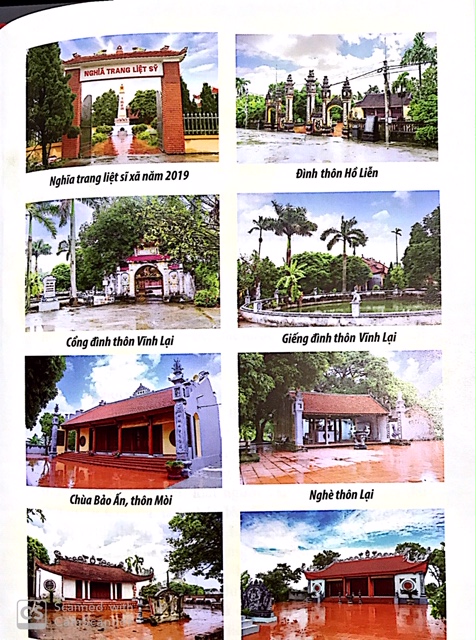 - Năm 2013 đình làng thôn Hồ Liễn được UBND Tỉnh Hải Dương xếp hạng di tích cấp tỉnh;- Ngày 25/03/1946 Thành lập Chi bộ Đảng đầu tiên của xã Vĩnh Tuy do đồng chí Phạm Văn Nghệ làm Bí thư.- Một số hình ảnh về Đảng bộ xã Vĩnh Tuy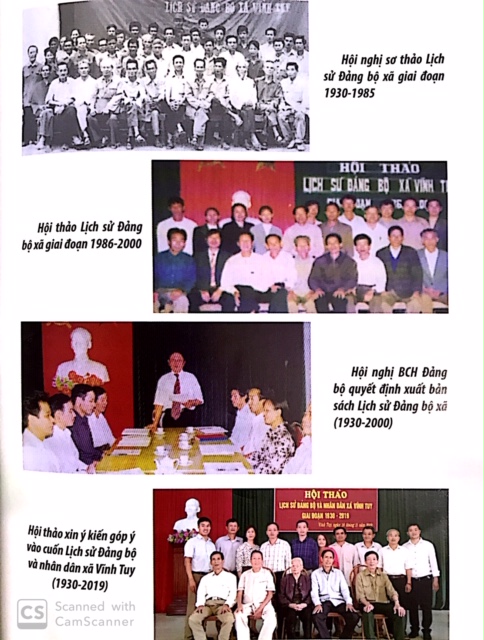 2) Đối với mạch ĐỊA LÝ, KINH TẾ, HƯỚNG NGHIỆP:- Xã Vĩnh Tuy nằm ở phía Bắc huyện Bình Giang. - Xã có diện tích 446,15 ha.- Xã Vĩnh Tuy gồm 4 thôn: Vĩnh Lại (Sãi); Lại; Mòi; Hồ Liễn.- Tổng số dân tính hết năm 2019: 4.619 người.- Nghề truyền thống nổi tiếng hiện nay được nhiều người biết đến là: Làm bánh đa, bánh cuốn ở thôn Mòi.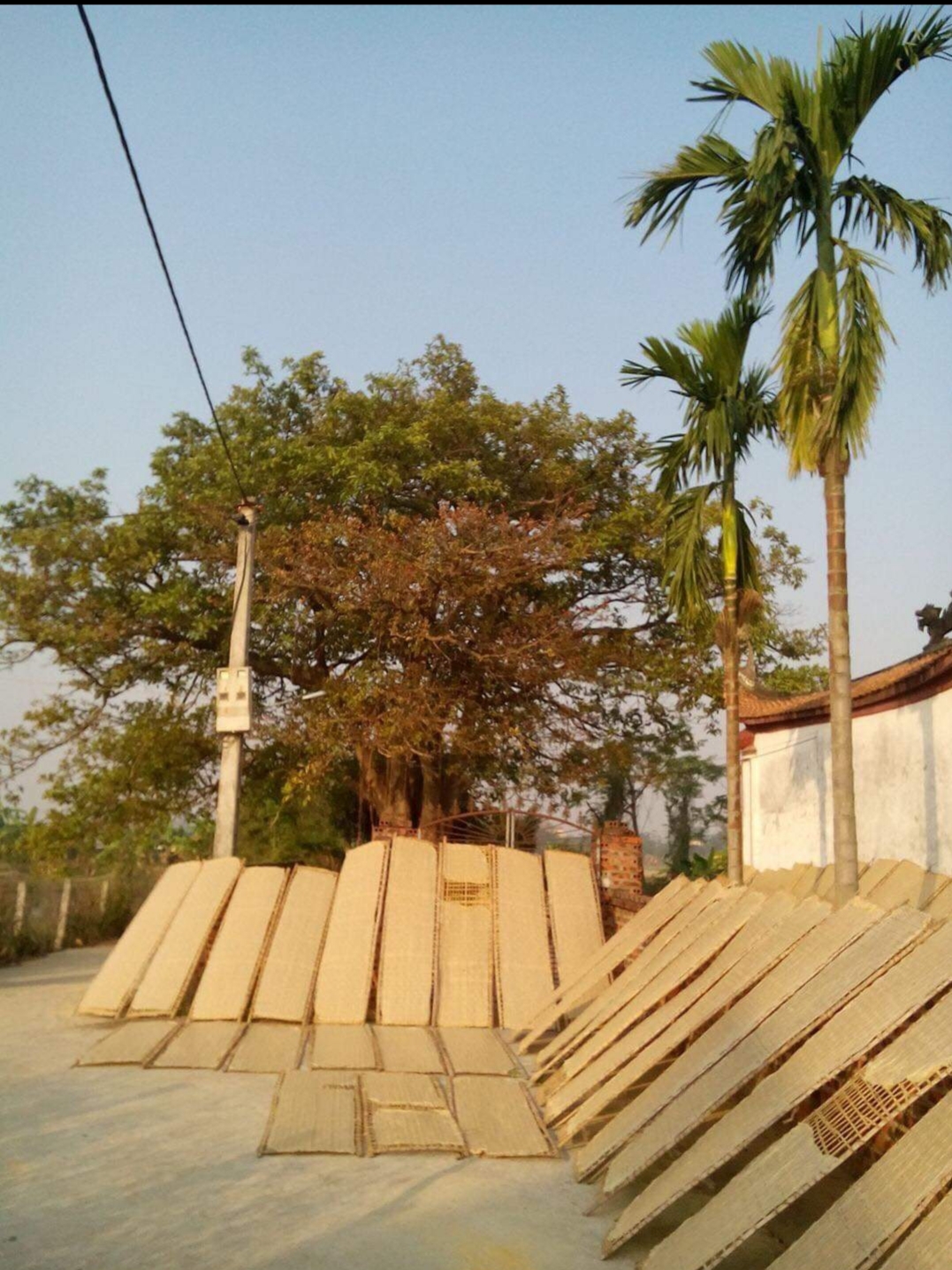 3) Đối với mạch nội dung CHÍNH TRỊ, AN SINH-XÃ HỘI, MÔI TRƯỜNG:- Đẩy mạnh CNH-HĐH nông thôn giai đoạn 2000-2005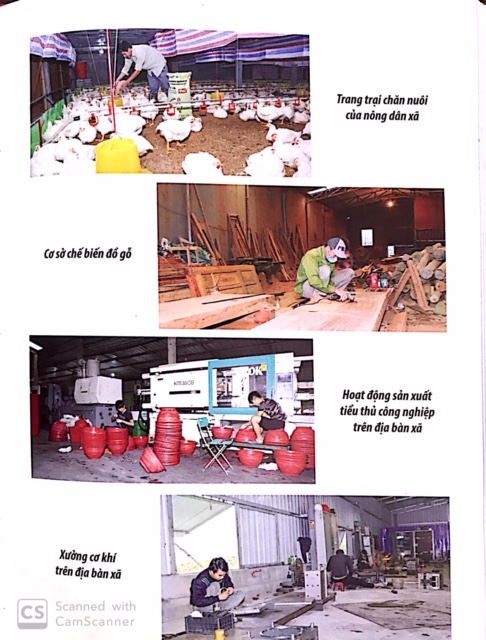 - Tập trung mọi nguồn lực phấn đấu hoàn thành mục tiêu xây dựng nông thôn mới (2015-2020). Ngày 02/08/2019 UBND tỉnh Hải Dương công nhận xã Vĩnh Tuy  đạt chuẩn nông thôn mới.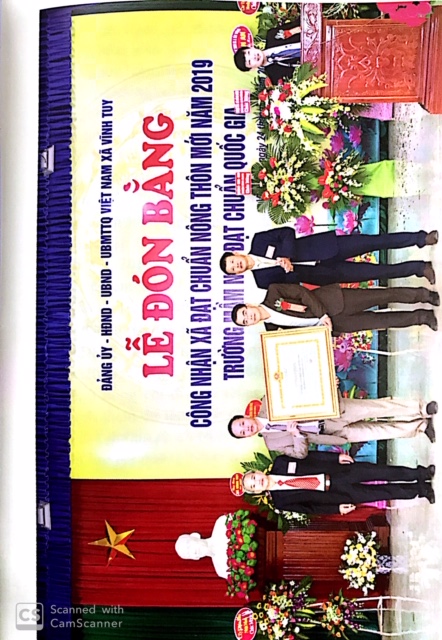 PHÒNG GD&ĐT BÌNH GIANGTRƯỜNG TIỂU HỌC VĨNH TUYCỘNG HOÀ XÃ HỘI CHỦ NGHĨA VIỆT NAMĐộc lập - Tự do - Hạnh phúcVĩnh Tuy, ngày  3 tháng  2  năm 2020Nơi nhận:HIỆU TRƯỞNG